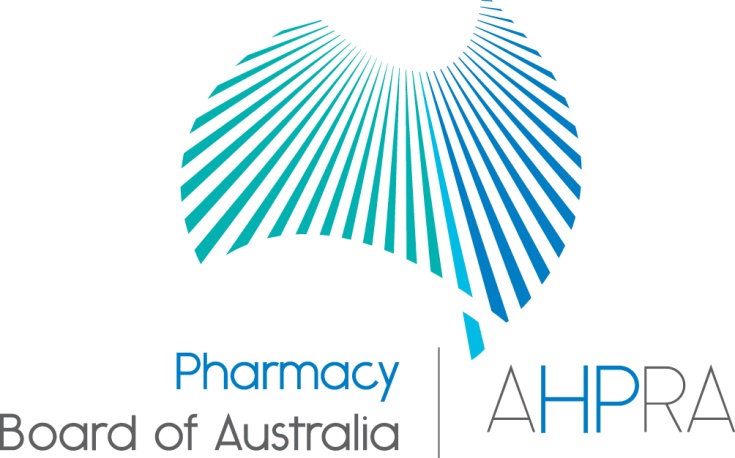 Pharmacy Registrant Data: September 2014Published November 2014IntroductionThe functions of the Pharmacy Board of Australia include:registering pharmacists and studentsdeveloping standards, codes and guidelines for the pharmacy  professionhandling notifications, complaints, investigations and disciplinary hearingsoverseeing the assessment of overseas trained pharmacists who wish to practise in Australia  approving accreditation standards and accredited courses of study.The Board’s functions are supported by the Australian Health Practitioner Regulation Agency (AHPRA). For information about legislation governing its operations see AHPRA's Legislation & Publications at http://www.ahpra.gov.au/Legislation-and-Publications.aspx The Board has analysed its registration data and produced a number of statistical breakdowns about registrants to share with the profession and community. The Board shares these breakdowns quarterly.For more information on pharmacy registration, please see the Board’s website:www.pharmacyboard.gov.au/Registration.aspx 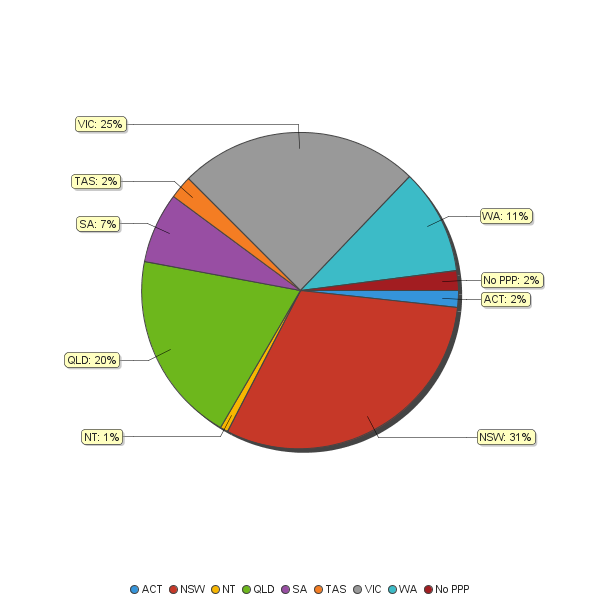 